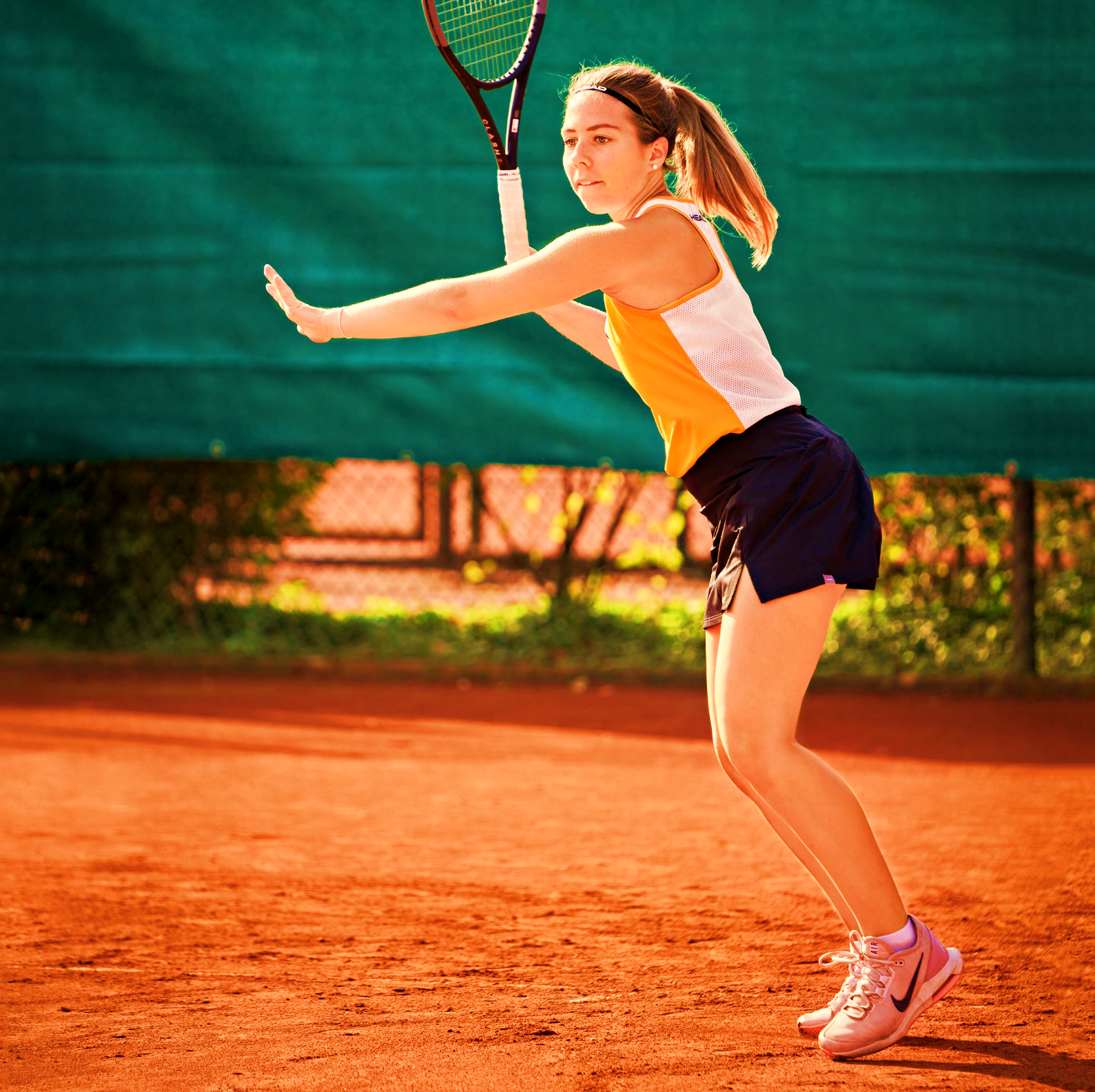 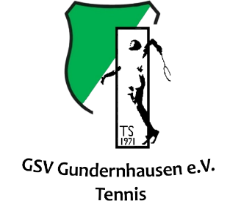 Verbindliche Anmeldungzum 3-Stunden Schnuppertraining für Erwachsenein einer 4er-Gruppe(Eine pandemiebedingte Verkleinerung der Gruppengröße mit entsprechende Reduzierung der Stundenanzahl bleiben ausdrücklich vorbehalten)Hiermit melde ich mich:Name, Vorname:	______________________________________________________________Geb.-Datum:	______________________________________________________________Mobil-Nr.: (zur Einrichtung einer WhatsApp-Gruppe)  ________________________________________________verbindlich zur Teilnahme am Schnuppertraining an. Den Unkostenbeitrag i.H.v. einmalig 49 Euro (pro Teilnehmer) werde ich am ersten Trainingstag (dem Trainer / Vereinsvorstand) übergeben. Bei Eintritt in die Tennissparte des GSV Gundernhausen, wird mir der Grundunkostenbeitrag i.H.v. 49 € auf meinen ersten Spartenbeitrag angerechnet.	Zur Teilnahme am Schnuppertraining benötige ich einen Leihschläger.	Während des Trainings festgestellte Mängel am Leihgegenstand sind unverzüglich dem Trainer zu melden. Nach Prüfung des Schadens und der Feststellung, dass dieser auf eine nicht normale Nutzung (z.B. Schlägerschlag / Schlägerwurf) zurückzuführen ist, wird entschieden ob eine Reparatur erfolgen kann oder der Leihgegenstand einen Totalschaden erlitten hat. Die Reparaturkosten bzw. die Kosten der Neuanschaffung gehen in diesem Fall zu Lasten des Entleihers. Bei Verlust oder Totalschaden ist der Neuanschaffungspreis (149,00 €) zzgl. einer Bearbeitungsgebühr i.H.v. 10,00 € zu zahlen._____________________________			___________________________________Ort, Datum						Name in Druckschrift, Unterschrift 